      Vadovaudamasi Lietuvos Respublikos vietos savivaldos įstatymo 16 straipsnio 2 dalies 19 punktu, Pagėgių savivaldybės tarybos veiklos reglamento, patvirtinto Pagėgių savivaldybės tarybos 2017 m. spalio 2 d. sprendimu Nr. T-144 „Dėl Pagėgių savivaldybės tarybos veiklos reglamento patvirtinimo”, 320.3 papunkčiu, Pagėgių savivaldybės taryba  nusprendžia:      1. Pritarti VšĮ „Pagėgių krašto turizmo informacijos centras” vadovo 2017 m. veiklos ataskaitai (pridedama).Sprendimą paskelbti Pagėgių savivaldybės interneto svetainėje www.pagegiai.lt.                 Šis sprendimas gali būti skundžiamas Lietuvos Respublikos administracinių bylų teisenos įstatymo nustatyta tvarka.Savivaldybės meras 				Virginijus KomskisPRITARTA                                                                                      Pagėgių savivaldybės tarybos                                                                                      2018 m. balandžio 25 d.  sprendimu Nr. T-60PAGĖGIŲ SAVIVALDYBĖS VIEŠOSIOS ĮSTAIGOS,,PAGĖGIŲ KRAŠTO TURIZMO INFORMACIJOS CENTRAS“ VADOVO ATASKAITA UŽ 2017Įstaigos apibūdinimas, struktūra1.1 Viešoji įstaiga ,,Pagėgių krašto turizmo informacijos centras“ (toliau – Įstaiga) yra Lietuvos Respublikos viešųjų įstaigų įstatymo ir kitų įstatymų nustatyta tvarka įsteigtas ne pelno siekiantis ribotos civilinės atsakomybės viešasis juridinis asmuo, teikiantis turizmo informacijos ir kitas paslaugas. Įstaigos steigėjas - Pagėgių savivaldybės Taryba. Įstaigos buveinė - Šereikos g. 5-3, LT- 99254 Vilkyškių mstl., Vilkyškių sen., Pagėgių sav. Įstaiga veiklą pradėjo 2011 m. gruodžio 9 d.1.2 Įstaigos veiklą reglamentuoja Lietuvos Respublikos Konstitucija, Lietuvos Respublikos civilinis kodeksas, Lietuvos Respublikos viešųjų įstaigų įstatymas, Lietuvos Respublikos Turizmo įstatymas, kitai įstatymai bei teisės aktai, Vyriausybės nutarimai, Pagėgių savivaldybės tarybos sprendimai, Mero potvarkiai, Pagėgių savivaldybės Strateginis plėtros planas 2011-2021 metams, Įstaigos įstatai, patvirtinti 2011 m. birželio 27 d. Pagėgių savivaldybės tarybos sprendimu Nr.- 69, administracijos direktoriaus įsakymai.1.3 Duomenys apie Įstaigos darbuotojus. Finansinių metų pradžioje Įstaigoje dirbo 4 darbuotojai, metų eigoje - 5. Vienas darbuotojas buvo įdarbintas sezoniniam darbui II-III ketvirtyje – laikotarpis 2017-05-26 – 2017 09-30. Sezoninio darbo specifika – klientų ir turistų poreikių įgyvendinimas, teikiant laivo nuomos paslaugas, turistų aptarnavimas Įstaigos patalpose. Darbuotojų skaičius lyginant su 2016 m. ne kito. 2017 m. Įstaigoje dirbusių darbuotojų ir etatų skaičius pateikimas 1 lentelėje1 lentelė Įstaigos darbuotojų ir etatų skaičius٭ Pastaba. Pagal terminuotą darbo sutartį finansinių metų eigoje (II-III ket.) Įstaigoje dirbo konferencijų ir renginių organizatorius. Darbo sutarties trukmė – 2017-05-26 – 2017 09-30, etatas – 1, darbo užmokestis – minimali mėnesinė alga.2 lentelėje pateikta informacija apie Įstaigos darbuotojų vidutinio mėnesinio darbo užmokesčio pokytį per 2016 ir 2017 metus (Eur).2 lentelė Bendro vidutinio darbuotojų mėnesinio darbo užmokesčio pokytis 2016-2017 m.            1.3.1   Priedas prie pareiginės algos už 2017 m. pasiektus gerus darbo rezultatus Įstaigos darbuotojams nebuvo mokamas.1.4 Duomenys apie Įstaigos vadovą, Įstaigos išlaidos vadovo darbo užmokesčiui ir kitoms viešosios Įstaigos vadovo išmokoms.Įstaigos vadovas – Ilona Meirė, įstaigoje dirba nuo 2013 m. gegužės 7 d.. Vadovas turi aukštąjį išsilavinimą, moka dvi užsienio kalbas (angliškai, vokiškai), gerai išmano Pagėgių krašto turizmo išteklius. 2014 m. įgijo II kategorijos gido laipsnį.Bendras vidutinis vadovo mėnesinis darbo užmokestis 2017 m. siekė 943,49 eurus. Duomenys apie 2017 m. priskaičiuotas ir išmokėtas darbo užmokesčio sumas ir kitas išmokas Įstaigos direktoriui pateikti 3 ir 4 lentelėse. 3 lentelė2017 m. sausio-gruodžio mėn. Įstaigos išlaidos vadovo darbo užmokesčiui                                               4 lentelė Kitos išmokos Įstaigos direktoriui per 2017 metusViešosios įstaigos išlaidos kolegialių organų kiekvieno nario darbo užmokesčiui ir kitoms įstaigos kolegialių organų narių išmokomsVšĮ ,,Pagėgių krašto turizmo informacijos centras“ kolegialių organų neturi, paskirtas tik Įstaigos direktorius.  1.6 Viešosios įstaigos išlaidos išmokoms su viešosios įstaigos dalininkais susijusiems asmenims, nurodytiems Viešųjų įstaigų įstatymo 3 straipsnio 3 dalyje. Nėra.  Įstaigos tikslai ir pagrindinės veiklos kryptys2.1 Veiklos prioritetinė kryptis – vieninga ir darni kultūrinio turizmo plėtra Vakarų Lietuvoje, siekiant mažinti turizmo sezoniškumą ir įtakoti turistų apsistojimą bent vienai nakvynei.Prioritetinė užsienio turizmo rinka – Vokietija.2.2  Kultūrinis turizmas - keliavimas turint tikslą pažinti kultūrinę aplinką, įskaitant kraštovaizdžius, kultūros ir gamtos paveldą, tradicijas, išskirtinį vietos gyvenimo būdą, įvykius ir kultūros renginius, vaizduojamąjį ir scenos menus, kitus kūrybinių ir kultūrinių pokyčių procesus.2.3 Strateginis VšĮ ,,Pagėgių krašto turizmo informacijos centras“ tikslas – stiprinti Pagėgių savivaldybės ekonominę ir aplinkos gerovę, skleidžiant turizmo informaciją ir vykdant vietos marketingą.Įstaigos 2017 m. veiklos tikslas, uždaviniai ir priemonės numatytos ,,Viešosios įstaigos ,,Pagėgių krašto turizmo informacijos centras“ 2017 m. turizmo plėtotės veiklos programoje“.2.4 Turizmo plėtotės veiklos programa (toliau – Programa) prisideda prie:2.5. 2017 m. turizmo plėtotės veiklos programos rezultatai: sukurta 1 darbo vieta, pagal terminuotą darbo sutartį sezoniniam darbui, teikiant laivo nuomos paslaugas; suteiktos kokybiškesnės turizmo paslaugos; užtikrinta turizmo paslaugų įvairovė ir informacijos sklaida; suteiktos ekskursijų vedimo ir kelionių organizavimo paslaugos; sustiprintas bendradarbiavimas su turizmo agentūromis, įgyvendintos marketingo priemonės, prisidėjusios prie Pagėgių krašto, kaip turizmui patrauklios vietovės įvaizdžio gerinamo; įgyvendintos viešinimo kampanijos. 5 lentelė*Iš viso per 2017 metus TIC užfiksuotų turistų skaičius siekia 9875 (TIC aptarnautų turistų ir klientų skaičius- 4520; tarptautinio vargonų muzikos festivalio ,,Vargonų muzika Vilkyškiuose – 2017“ pritrauktų dalyvių skaičius siekia – 2390; Vilkyškiai – mažoji kultūros sostinė 2017 renginių/veiklų metu pritrauktų dalyvių skaičius siekia – 2965)Informaciją apie tikslų ir uždavinių įgyvendinimą3.1 Turizmo plėtotės veiklos programa (toliau – Programa). Laimėjus konkursą iš Pagėgių savivaldybės biudžeto skirta suma (eurais) 34500,00 eurai (trisdešimt keturi tūkstančiai penki šimtai eurų). Tačiau šių lėšų neužtenka sėkmingam Programos įgyvendinimui, todėl Programos veiklos dokumentai įpareigoja Įstaigą teikti atlygintinas išankstinių užsakymų ir susijusias paslaugas. Lėšos gautos už tokių paslaugų teikimą skiriamos Programoje numatytų veiklų ir renginių įgyvendinimui ir veiklos gerinimui. 2017 m. už atlygintinas išankstinių užsakymų ir susijusias paslaugas gauta pajamų suma siekė 10287,50 eurų (dešimt tūkstančių du šimtai aštuoniasdešimt septyni eurai ir penkiasdešimt euro centrų).3.2 Turizmo plėtotės veiklos programos 2017 m. veiklos:3.3 Turizmo plėtotės veiklos programos 2017 m. įgyvendinti uždaviniai ir priemonės:3.4. Turizmo plėtotės veiklos programoje numatyti Įstaigos renginiai 2017 m., kurie finansuoti iš Įstaigos veiklos pajamų, gautų teikiant atlygintinas išankstinių užsakymų ir susijusias paslaugas pateikti 5 lentelėje. 6 lentelėVšĮ ,,Pagėgių krašto turizmo informacijos centras“ įgyvendintas renginių planas 2017 m.PAGRINDINIAI FINANSINIAI RODIKLIAI4.1. VšĮ ,,Pagėgių krašto turizmo informacijos centras“ gautos lėšos ir jų šaltiniai 2015-2017 metais pateikiama 5 lentelėje.7 lentelė Įstaigos skirtos/gautos lėšos ir jų šaltiniai 2015-2017 metais4.2. VšĮ ,,Pagėgių krašto turizmo informacijos centras“ Apskaitos politika. Įstaigos finansinė atskaitomybė parengta vadovaujantis Lietuvos Respublikos buhalterinės apskaitos įstatymu, finansų ministro 2004 m. lapkričio 22 d. įsakymu Nr. 1K-372 patvirtintomis Pelno nesiekiančių ribotos civilinės atsakomybės  juridinių asmenų buhalterinės apskaitos ir finansinės atskaitomybės sudarymo ir pateikimo taisyklėmis, kitais teisės aktais  bei tvarkomis.Iš Pagėgių savivaldybės administracijos VŠĮ Pagėgių krašto turizmo informacijos centras pagal panaudos sutartį valdo turto už 602206,55 eurų.4.3. VšĮ ,,Pagėgių krašto turizmo informacijos centras“ teikia išankstinių užsakymų ir susijusias atlygintinas paslaugas: gido paslauga, keleivinio laivo su ekipažu nuomos paslauga, reguliarios ekskursijos keleiviniu laivu, išankstinių užsakymų ekskursijos keleiviniu laivu, ekskursijos keleiviniu laivu pagal kuponą. Teikiamų paslaugų naudojimą ir apskaitą reglamentuoja VšĮ ,,Pagėgių krašto turizmo informacijos centras“ išankstinių užsakymų ir susijusių atlygintinų paslaugų naudojimo ir apskaitos tvarkos aprašas, patvirtintas Įstaigos direktoriaus 2015 m. birželio 12 d. įsakymu Nr. A1-14. Teikiamų atlygintinių paslaugų kainos nustatytos Pagėgių savivaldybės tarybos 2016 m. balandžio 28 d. Nr. T-106 sprendimu (aktuali redakcija).4.4. VšĮ ,,Pagėgių krašto turizmo informacijos centras“ išankstinių užsakymų ir susijusių atlygintinų paslaugų apskaita pateikiama 8-11 lentelėse.8 lentelė Gido paslaugų apskaita 2017 9 lentelė Laivo bilietų/kuponų apskaita 2017 10 lentelėReguliarių ir išankstinių užsakymų ekskursijų keleiviniu laivu apskaita 2017 11 lentelėVšĮ ,,Pagėgių krašto turizmo informacijos centras“ veiklos pajamų, gautų už teikiamas išankstinių užsakymų ir susijusias atlygintinas paslaugas, apskaita 2017  Detali VšĮ ,,Pagėgių krašto turizmo informacijos centras“ veiklos pajamų, gautų už teikiamas išankstinių užsakymų ir susijusias atlygintinas paslaugas, išlaidų sąmata12 lentelėVšĮ ,,Pagėgių krašto turizmo informacijos centras“ veiklos pajamų, gautų už teikiamas išankstinių užsakymų ir susijusias atlygintinas paslaugas, išlaidų sąmata 2017VEIKLOS TOBULINIMO PERSPEKTYVOSVeiklos prioritetinė kryptis – vieninga ir darni kultūrinio turizmo plėtra Vakarų Lietuvoje, siekiant mažinti turizmo sezoniškumą ir įtakoti turistų apsistojimą bent vienai nakvynei. Analizuojant bendrą 2015-2017 m. Pagėgių savivaldybėje užfiksuotą turistų ir aptarnautų klientų skaičių bei gaunamas pajamas už teikiamas atlygintinas mokamas paslaugas reikia konstatuoti faktą, kad turistų skaičiaus didėjimas išlieka stabilus t.y. kiekvienais metais fiksuojamas tolygus augimas. Didžiąją vietos turistų skaičių sudaro lietuviai. Tačiau apgyvendinimo įstaigų rodikliai vertinant Lietuvos statistikos departamento duomenis yra prieštaringi duomenims, kurie užfiksuoti tiesiogiai apklausiant apgyvendinimo paslaugas Pagėgių savivaldybėje teikiančius subjektus. Oficialiai skelbiama, kad Pagėgių savivaldybėje užfiksuotas bendras apgyvendintų turistų skaičius 2017 m. yra 1700 turistai. Tačiau tiesioginės TIC atliktos apklausos rodo, kad šis skaičius siekia virš 5000 turistų.  Todėl patikimiausiais turistų srautą Pagėgių savivaldybėje atspindinčiai rodikliais reikėtų laikyti VšĮ ,,Pagėgių krašto turizmo informacijos centras“, Pagėgių savivaldybės Martyno Jankaus muziejaus ir Rambyno regioninio parko Lankytojų centro duomenis. Prioritetinė užsienio turizmo rinka – Vokietija. Tačiau vietos ir užsienio turistų srautų valdymas yra sudėtingas procesas, reikalaujantis glaudaus turizmo sektoriaus institucijų bendradarbiavimo ne tik Pagėgių savivaldybės teritorijoje, bet ir artimiausioje geografinėje plotmėje - Vakarų Lietuvoje. Atsižvelgiant į tai, kad Pagėgių savivaldybė yra neprioritetinis turizmo plėtros regionas Lietuvoje, Pagėgių krašto turizmo centras pradėjo glaudų rinkodarinių priemonių įgyvendinimą, apimantį kaimyninius prioritetinius turizmo plėtros regionus – Nemuno žemupio regionas, Pajūrio regionas. 2018 m. bus leidžiami bendri turistiniai žemėlapiai, apimantys Kauno, Jurbarko rajono savivaldybių, Pagėgių savivaldybės ir Šilutės rajono savivaldybės lankytinus objektus, laisvalaikio praleidimo galimybes ir turizmo paslaugas. Pradėtas bendradarbiavimas su Jurbarko krašto Mažosios Lietuvos kultūros centru dėl turistinio maršruto per mažąją Lietuvą sukūrimo ir propagavimo 2018 m. Pagėgių krašto turizmo išteklius planuojama pristatyti tiksliam turizmo rinkos dalyviui - Kauno gidų gildijos nariams.  Pagėgių savivaldybės administracija kartu su Jurbarko, Šilalės ir Tauragės raj. savivaldybėmis įgyvendina projektą ,,Savivaldybes jungiančių turizmo trasų ir turizmo maršrutų infrastruktūros plėtra Tauragės regione“. Plėtojat turizmo produktus ir maršrutus didelis dėmesys bus skiriamas Europos vienybei, istorijai, kultūrai ir vertybėms.TIC siekia apjungti įvairias kultūrinio turizmo formas ir palaikyti turizmo rinkos gyvybingumą Pagėgių savivaldybėje ir didinti žinomumą Lietuvos Respublikoje. Tačiau TIC susiduria su veiklos administravimo problemomis: Privalo užtikrinti Valstybinio turizmo departamento prie Ūkio ministerijos reikalavimą 2018 m. pailginti esamą darbo laiką bei pradėti dirbti savaitgaliais ir švenčių dienomis turizmo sezono metu. Tic struktūra ir Įstaigoje dirbančių darbuotojų kompetencija leidžia tik dalinai užtikrinti šio reikalavimo įgyvendinimą.Ilgalaikėje perspektyvoje TIC tik iš dalies gebės pasiekti Turizmo plėtotės veiklos programoje numatytą pagrindinį rezultato vertinimo rodiklį ,,Aptarnautų turistų ir kitų klientų skaičiaus didėjimas  30 proc.“ Rezultato vertinimo rodiklis yra neadekvatus Įstaigoje dirbančių darbuotojų skaičiui ir neatitinka Lietuvos turizmo rinkos augimo intensyvumo. Todėl būtina peržiūrėti ir kurti naujus Įstaigos reikalingumą atspindinčių rodiklių vertinimo sistemą. TIC dėl kompetencijos stokos ir  neefektyvaus Įstaigos kuravimo modelio neužtikrina Pagėgių savivaldybės turizmo politikos formavimo dokumentų parengimo ir įgyvendinimo, kurie atspindėtų prioritetines savivaldybės ūkio šakas ir prisidėtų prie šių ūkio šakų perspektyvaus kompleksinio vystymo bei plėtros. Ilgalaikėje perspektyvoje TIC siekia vystyti spindulinį Pagėgių turizmo rinkos plėtros modelį, apimantį 4 pagrindines plėtros linijas: Pagėgiai-Jurbarkas-Kauno rajonas; Pagėgiai-Tauragė-Šiauliai; Pagėgiai-Šilutė-Klaipėda; Pagėgiai-Sovetskas. Modelio plėtros pagrindas – bendrų turistinių maršrutų kūrimas ir adaptacija, naujų turizmo produktų įvedimas į turizmo rinką ir propagavimas, veiksmingų rinkodaros ir komunikacijos priemonių įdiegimas. Šis plėtros modelis tiesiogiai prisidėtų prie konkurencingų turizmo produktų ir paslaugų kūrimo Lietuvoje, regionų atskirties mažinimo, ekonominės ir socialinės raidos klausimų sprendimo, turizmo infrastruktūros plėtros bei palankios turizmo verslui aplinkos kūrimo ir skatinimo Pagėgių savivaldybėje. ________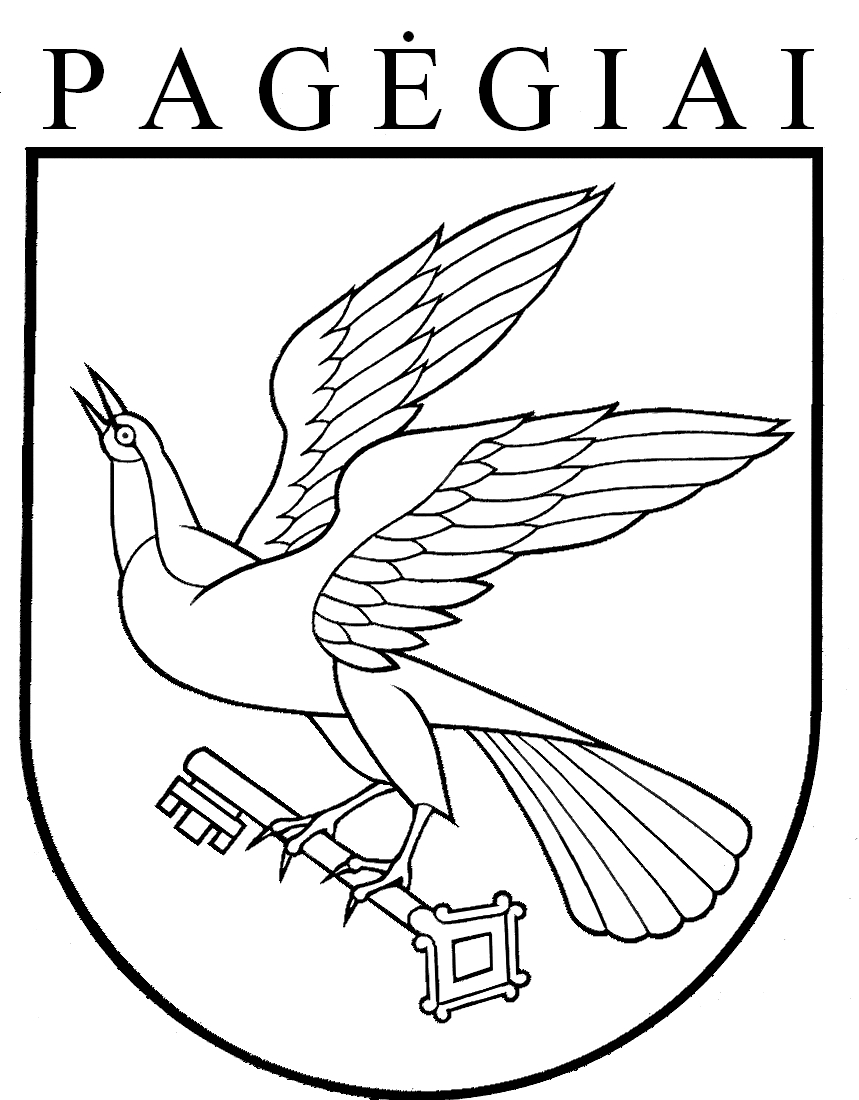 PAGĖGIŲ SAVIVALDYBĖS TARYBAsprendimasDĖL PRITARIMO VŠĮ „PAGĖGIŲ KRAŠTO TURIZMO INFORMACIJOS CENTRAS“ VADOVO 2017 METŲ VEIKLOS ATASKAITAI 2018 m. balandžio 25 d. Nr. T-60PagėgiaiEil. Nr.DarbuotojaiAtaskaitinių metų eigojeAtaskaitinių metų eigojeAtaskaitinių metų lapkričio 1 d.Ataskaitinių metų lapkričio 1 d.Eil. Nr.DarbuotojaiFizinių asmenų skaičiusUžimamų etatų skaičiusFizinių asmenų skaičiusUžimamų etatų skaičius1.Direktorius11112.Laivo kapitonas-vadybininkas11113.Buhalterė10,510,54.Valytoja10,2510,255.Konferencijų ir renginių organizatorius٭11--Eil.NR.Pareigybės pavadinimasEtatasPriskaitoma suma (Eur.)  2016Priskaitoma suma (Eur.)  20171.Direktorė1954,47943,492.Laivo kapitonas-vadybininkas1601,64522,943.Buhalterė0,5249,82351,224.Valytoja0,2591,3193,55Darbo užmokestis per 2017 m.(Eur.) Iš viso sumokėta soc. draudimo įmokų (Eur.)Iš viso sumokėta gyventojų pajamų mokesčio (Eur.)11321,873517,931647,44Eil.NR.Išmokos pavadinimasLaikotarpisIšmokėta suma (Eur.)  Pagrindas1.Už netarnybinio automobilio naudojimą tarnybos reikmėms (kompensacijai už degalų įsigijimą ir amortizaciją)Nuo sausio 1 d. – gruodžio 31 d.479,162016 m. gruodžio 1 d. Nr. M1-70 Pagėgių savivaldybės mero potvarkis dėl netarnybinio automobilio naudojimo tarnybos reikmėms2.Komandiruotė į Leipcigo knygų mugę Vokietijoje Kovo 21-27 d.0,002017 m. kovo 17 d. Nr. P1-14 Pagėgių savivaldybės mero potvarkis dėl Ilonos Meirės komandiruotės3.Komandiruotės išlaidos į tarptautinę konferenciją ,,Rytų Prūsija“ Vokietijoje Lapkričio 8-13 d.192,302017 m. lapkričio 8 d. Nr. P1-102 Pagėgių savivaldybės mero potvarkis dėl Ilonos Meirės komandiruotėsIš viso:Iš viso:Iš viso:671,46Pagėgių savivaldybės 2011-2021 metų strateginio plėtros plano I prioriteto  „Subalansuotos ir stabilios plėtros regiono vystymas per verslo plėtrą, investicijų skatinimą, infrastruktūros gerinimą ir turizmą“   1.4. tikslo - Tobulinant turizmo valdymą savivaldybėje, formuoti išskirtinį savivaldybės įvaizdį, plėtoti viešąją turizmo infrastruktūrą įgyvendinimoPagėgių savivaldybės 2011-2021 metų strateginio plėtros plano III prioriteto „Žmogiškųjų išteklių plėtra“ 3.2.1. uždavinio „Gerinti kultūrinių paslaugų kokybę vietos gyventojams“, 3.2.2. uždavinio „Saugoti krašto kultūrines tradicijas ir siekti kultūros sektoriaus socialinio-ekonominio efektyvumo“ priemonių įgyvendinimoPagėgių savivaldybės 2016-2018 metų strateginio veiklos plano „03 kultūros, turizmo ir sporto plėtotės programos“ 4 uždavinio „Plėtoti turizmo paslaugas“ tikslo „Skatinti Pagėgių krašto turizmo infrastruktūros ir paslaugų plėtrą, krašto reprezentavimą, vietinių ir užsienio turistų srautų didėjimą, prisidedant prie krašto ekonomikos gerėjimo“ įgyvendinimo03 Programos 04 uždavinio  tikslo rezultato vertinimo rodikliai 2017 m. I-IV ketv.03 Programos 04 uždavinio  tikslo rezultato vertinimo rodikliai 2017 m. I-IV ketv.03 Programos 04 uždavinio  tikslo rezultato vertinimo rodikliai 2017 m. I-IV ketv.03 Programos 04 uždavinio  tikslo rezultato vertinimo rodikliai 2017 m. I-IV ketv.Eil. Nr.Pagrindinis vertinimo rodiklisRodiklio reikšmėPasiektas rezultatas1.Aptarnautų turistų ir kitų klientų skaičiaus didėjimas 30 proc.٭28004520٭            Kiti vertinimo rodikliai            Kiti vertinimo rodikliai2.Paruoštų ir išplatintų informacinių turistinių leidinių skaičius1000 14003.Krašto turizmo ištekliai pristatyti tarptautinėje parodoje, skaičius1 14.Įgyvendintos viešinimo kampanijos tikslinėse Lietuvos rinkose, skaičius335.Įgyvendintos viešinimo kampanijos tikslinėse užsienio rinkose, skaičius116.Už teikiamas mokamas TIC paslaugas gautos pajamos, suma eurais7000,0010287,007.Suorganizuotos krašto istoriją ir kultūrą pristatančios parodos TIC‘e ir kitur, skaičius428.Suorganizuotų renginių skaičius449.Pritrauktų turistų/svečių skaičius, organizuojant parodas, renginius 40057010.Straipsnių spaudoje ir virtualioje erdvėje skaičius152011.Turizmo paslaugų teikėjų skaičius, kuriems elektroninėmis priemonėmis išsiųsta informacija apie krašto turizmo išteklius, poilsio, laisvalaikio galimybes, edukacines, rekreacines paslaugas ir kt., skaičius6048Veiklos Nr.Veiklos pavadinimas03.1.4.03.04.01.Turizmo informacijos apie Pagėgių savivaldybę rinkimas, kaupimas, nemokamas teikimas03.1.4.03.04.02.Turizmo viešinimo, lokalių ir tarptautinių  populiarinimo kampanijų ir renginių vykdymas03.1.4.03.04.03.Pagėgių savivaldybės kaip turizmo regiono įvaizdžio gerinimas, reklamavimas03.1.4.03.04.04.Turistinių, informacinių  ir istorinių leidinių leidimas, platinimas03.1.4.03.04.05.Dalyvavimas formuojant lokalias ir tarptautines turizmo informacines sistemas, dalyvavimas turizmo parodose03.1.4.03.04.06.Nemokamos informacijos teikimas turistams, krašto svečiams  apie lankytinas vietas Pagėgių savivaldybėje ir Lietuvoje03.1.4.03.04.07.Vietos gidų, edukacinių programų ir kitų rekreacinių paslaugų03.1.4.03.04.08.Bendradarbiavimas su vietos turizmo paslaugų teikėjais03.1.4.03.04.09.Projektinės veiklos vykdymas1 uždavinys – Aktyvios ir pastovios Pagėgių krašto turizmo rinkodaros vykdymas, skatinant kokybišką turizmo paslaugų teikimą Priemonės:03.1.4.03.04.01. Turizmo informacijos apie Pagėgių savivaldybę rinkimas, kaupimas, nemokamas teikimas – vietos ir užsienio turistų srautų fiksavimas; turistų, apsistojusių apgyvendinimo įstaigose statistinių duomenų rinkimas ir analizė; informacijos apie lankytinus objektus, šventes ir renginius aktualizavimas ir sklaida internetinėje erdvėje, nemokamų turistinių leidinių platinimas turistams. Apgyvendinimo įstaigose apsistojusių turistų skaičius pateiktas, 1-3 prieduose. Kita statistinė informacija pateikta patikslintame/atnaujintame dokumente ,,2015-2016 metų Pagėgių krašto turizmo srautų ir turizmo sektoriaus analizė“. Turistams aktualios informacijos sklaidai pasitelkti viešinimo kanalai – internetinė erdvė/socialiniai tinklai, internetinės svetainės; Tauragės radijas; Tauragės skaitmeninė televizija; vietos laikraščiai/,,Šilokarčema‘, ,,Pamarys“, ,,Tauragės kurjeris“; ,,Vakarų ekspresas“, ,,Šiaulių kraštas“; turistiniai leidiniai.03.1.4.03.04.02.Turizmo viešinimo, lokalių ir tarptautinių  populiarinimo kampanijų ir renginių vykdymas – sudalyvauta 3 viešinimo kampanijos, pristatant Pagėgių krašto turizmo išteklius, istorines asmenybes, renginius tikslinėse Lietuvos ir užsienio rinkose (Vakarų ir Vidurio Lietuvoje – 2 viešinimo kampanijos turizmo sezono metu – Jurbarkas, Zypliai; Šiaurės Lietuva – 1 ne sezono metu -Šiauliai ) ir 1 užsienyje (Vokietija/Sankelmark – 1);  suorganizuoti 4 renginiai: turizmo sezono atidarymas, Poezijos pavasaris Pagėgių krašte, renginių ciklas, skirtas rašytojo Johaneso Bobrovskio100-osioms gimimo metinėms paminėti.03.1.4.03.04.04.Turistinių, informacinių  ir istorinių leidinių leidimas, platinimas – paruoštų ir išplatintų informacinių turistinių leidinių skaičius – 1400 vnt.03.1.4.03.04.06.Nemokamos informacijos teikimas turistams, krašto svečiams  apie lankytinas vietas Pagėgių savivaldybėje ir Lietuvoje –  nemokamai aptarnauti turistai/krašto svečiai TIC‘e – 4087, teikiant gido paslauga – 433; teikiant mokamas atlygintinas paslaugas aptarnauti turistai/krašto svečiai -  2722 (iš jų – plaukimas su bilietais - 690 asmenys; asmenys; laivo nuoma – 2032 asmenys. Tarptautinio vargonų muzikos festivalio ,,Vargonų muzika Vilkyškiuose – 2017“ pritrauktų dalyvių skaičius siekia – 2390; Vilkyškiai – mažoji kultūros sostinė 2017 renginių/veiklų metu pritrauktų dalyvių skaičius siekia – 2965. Rambyno regioninio parko lankytojų centre 2017 m. užfiksuoti 2788 lankytojai. Per 2017-uosius metus Pagėgių savivaldybės Martyno Jankaus muziejus sulaukė  9459 lankytojų. Pagal RP administracijos apklausą kaimo turizmo sodybose, esančiose RP teritorijoje (2 vnt.) sulaukta 3850 lankytojai. 2 uždavinys – Patrauklaus Pagėgių krašto, kaip turizmo traukos vietovės konkurencingumo didinimas, įvaizdžio gerinimasPriemonės:03.1.4.03.04.03.Pagėgių savivaldybės kaip turizmo regiono įvaizdžio gerinimas, reklamavimas – e-rinkodaros priemonių įgyvendinimas - intensyvus turistinės informacijos palaikymas/atnaujinimas socialiniame tinkle ,,Facebook“, internetiniuose puslapiuose www.tic.pagegiai.lt, www.pagegiai.lt, Tauragės radijas, Tauragės skaitmeninė kabelinė televizija; straipsniai žiniasklaidoje; bendradarbiavimas su Lietuvos žurnalistų, rašytojų sąjungomis, Lietuvos ir užsienio turizmo agentūromis (,,Mūsų Odisėja“, ,,Kiveda“, ,,Kelionių laikas“, ,,Schnieder-Reisen“, ,,Balti Travel; elektroninėmis priemonėmis išsiųsti  pasiūlymus/turistinę informaciją privačioms Lietuvoje veikiančioms turizmo agentūroms, muziejams, TIC, švietimo įstaigoms - 48; nemokamų turistinių leidinių platinimas vietos apgyvendinimo ir maitinimo įstaigose - muziejuose, kultūros įstaigose - 500 vnt. nepakankamas kiekis. Bendradarbiavimas dėl bendros Lietuvos šimtmečio pažymėjimo reklaminės kampanijos su Lietuvos turizmo informacijos centrais, įgyvendinant marketingo priemonę – žaidimas Lietuvoje keliaujantiems turistams ,,Lietuvos žemėlapis – magnetas mozaika“. 03.1.4.03.04.05.Dalyvavimas formuojant lokalias ir tarptautines turizmo informacines sistemas, dalyvavimas turizmo parodose – Pagėgių krašto turizmo ištekliai pristatyti tarptautinėje parodoje ,,ADVENTURE 2017“ atstovavo Pagėgių savivaldybės Martyno Jankaus muziejaus administracija; suorganizuotos 2 parodos rašytojo Johaneso Bobrovskio tematika;  Pagėgių savivaldybės turizmo informacinės sistemos gerinimas, teikiant rekomendacijas projekto „Savivaldybes jungiančių turizmo trasų ir turizmo maršrutų infrastruktūros plėtra Tauragės regione“ parengimo ir įgyvendinimo metu; reklaminių tentų gamyba ir įrengimas – 3 Vilkyškių mstl. Vykdomas bendradarbiavimas su Kauno rajono turizmo ir verslo informacijos centru, Jurbarko turizmo ir verslo informacijos centru ir Šilutės turizmo informacijos centru dėl bendrų turistinių žemėlapių leidybos, reklamuojant lankytinus objektus, muziejus, ekspozicijas, turizmo paslaugų teikėjus.3 uždavinys – Krašto ekonomikos augimo skatinimasPriemonės: 03.1.4.03.04.07.Vietos gidų, edukacinių programų ir kitų rekreacinių paslaugų teikimas – užtikrinta turizmo paslaugų įvairovę, organizuojant vietos gidų, edukacinių programų, laivo nuomos ir kitų rekreacinių paslaugų teikiamą; organizuotai aptarnauti ir tikslingai nukreipti vietos ir užsienio turistai, turistinės grupės. TIC aptarnautų turistų ir klientų skaičius:  nemokamai aptarnauti turistai/krašto svečiai TIC‘e – 4087, teikiant gido paslauga – 433; teikiant mokamas atlygintinas paslaugas aptarnauti turistai/krašto svečiai -  2722 (iš jų – plaukimas su bilietais - 690 asmenys; asmenys; laivo nuoma – 2032 asmenys. Už teikiamas mokamas TIC paslaugas gautos pajamos, suma eurais – 10287,00.03.1.4.03.04.08.Bendradarbiavimas su vietos turizmo paslaugų teikėjais – suaktyvintas Pagėgių savivaldybėje veikiančių kultūros įstaigų ir turizmo paslaugų teikėjų bendradarbiavimas, kuriant ir teikiant paslaugas turistams; vietos paslaugų teikėjai, smulkaus verslo atstovai įtraukti į TIC‘o ir Pagėgių savivaldybėje veikiančių kultūros įstaigų organizuojamus renginius, palaikomi ir plėtojami tarptautiniai ryšiai. Tarptautinio vargonų muzikos festivalio ,,Vargonų muzika Vilkyškiuose – 2017“ pritrauktų dalyvių skaičius – 2390; Vilkyškiai – mažoji kultūros sostinė 2017 renginių/veiklų metu pritrauktų dalyvių skaičius – 2965. Užmegztas bendradarbiavimas su Jurbarko krašto Mažosios Lietuvos kultūros centru dėl turizmo maršruto per Mažąją Lietuvą kūrimo 2018 metams.03.1.4.03.04.09.Projektinės veiklos vykdymas – bendradarbiauta  su Rambyno regioninio parko direkcija įgyvendinant projektą „Užmirštieji skalvių piliakalniai – neužmirštas Rambynas“ .Eil. Nr.Priemonė/veikla/renginysDataLėšos, EurPriemonė 03.1.4.03.04.05. Dalyvavimas formuojant lokalias ir tarptautines turizmo informacines sistemas, dalyvavimas turizmo parodosePriemonė 03.1.4.03.04.05. Dalyvavimas formuojant lokalias ir tarptautines turizmo informacines sistemas, dalyvavimas turizmo parodose1.Viešinimo kampanija Šiaurės Lietuvoje – Šiaulių rajono turizmo sezono atidarymas ,,Marguok, verbuok su Lietuva“. ŠiauliaiKovo 11 d.185,442.Viešinimo kampanija Vakarų Lietuvoje – Jurbarko miesto ir verslo dienos renginys. Jurbarkas Gegužės 6 d.Degalų netarnybinio automobilio naudojimo tarnybos reikmėms išlaidosPagėgių krašto turizmo sezono atidarymo renginys VilkyškiuoseGegužės 27 d.200,003.Viešinimo kampanija Vidurio LietuvojeZyplių dvaras ,,Kaimynų dienos“. Zypliai, Šakių raj.Birželio 10 d.Degalų netarnybinio automobilio naudojimo tarnybos reikmėms išlaidos4.Tarptautinis renginių ciklas, skirtas rašytojo Johaneso Bobrovskio100-osioms gimimo metinėms paminėti:VšĮ ,,Pagėgių krašto turizmo informacijos centras“ paskelbtas Johaneso Bobrovskio atstovybe Lietuvoje. Įstaiga atstovavo tarptautiniame moksliniame seminare Vokietijoje/Sankelmarke ,,Kalbos kelias“, skirtame rašytojo Johaneso Bobrovskio 100-osios gimimo metinės paminėtiKovo 23-26 d.0,00 Literatūrinis renginys Vilkyškiuose ,,Poezijos pavasaris“ su Lietuvos rašytojų sąjunga ir fotomenininko Giunterio Hohages (Vokietija) fotografijų paroda „Šešėlių krašto upės. J. Bobrovskio literatūrinių vietų vaizdai“ Vilkyškių dvareGegužės 26 d.379,385.Rinkodarinių priemonių įgyvendinimas, vykdant viešinimo kampaniją per Tauragės radiją ir Tauragės kabelinę televiziją Kovas-rugpjūtis1000,006.Viešinimo kampanijos Vakarų Lietuvoje – Jūros šventėje Klaipėdoje LiepaNeįgyvendinta7.Raganų sąskrydis Vilkyškių miškeBirželio 22 d.NeįgyvendintaEil.  Nr.ProgramaVykdymo metai(pateikti paskutinių trejų metų duomenis)Savivaldybės skirta suma, EURVykdymo metai(pateikti paskutinių trejų metų duomenis)Savivaldybės skirta suma, EURVykdymo metai(pateikti paskutinių trejų metų duomenis)Savivaldybės skirta suma, EURPrograma, pagal kurią buvo gautos lėšosEil.  Nr.Programa2015 m.2016 m.2017 m. Programa, pagal kurią buvo gautos lėšos1.Turizmo paslaugų Pagėgių savivaldybėje plėtotės programa 201531807,000Pagėgių savivaldybės biudžeto ,,Verslo skatinimo ir kaimo rėmimo programa“ 2.Turizmo paslaugų Pagėgių savivaldybėje plėtotės programa 201636800,00Pagėgių savivaldybės biudžeto ,,Kultūros, turizmo ir sporto plėtotės programa“ 3.Turizmo paslaugų Pagėgių savivaldybėje plėtotės programa 201734500,00Pagėgių savivaldybės biudžeto ,,Kultūros, turizmo ir sporto plėtotės programa“ 4. Veiklos pajamos 6128,506908,5010287,00Už gido, laivo nuomos paslaugosIlgalaikis turtasĮstaigos įsigytas materialusis turtas priskiriamas ilgalaikiam turtui, jeigu jis atitinka  šios požymius:naudojamas ilgiau nei vienerius metus;turto įsigijimo (pasigaminimo) savikaina yra ne mažesnė nei 580,00 eur.Įstaigos ilgalaikio materialiojo turto nusidėvėjimui skaičiuoti taikomas tiesinis metodas; nusidėvėjimo suma priskiriama veiklos sąnaudoms.Ilgalaikis turtas:Keleivinis trimarano tipo pontoninis laivas       - 65164,50 eurAutonominės elektrinės įrangos komplektas     - 4431,19 eur                                                           Variklis   - 12470,59 eur                                                                Viso:  - 82066,28 eurŠis turtas priskirtas materialaus turto grupei: „Kitas materialusis turtas;“Priskaičiuota nusidėvėjimo suma per 2017 m.  - 12371,04 eur.Balansinė ilgalaikio turto vertė    2017-12-31   - 42640,96 eurFinansinio turto įstaiga neturi.Trumpalaikis turtasPinigai ir pinigų ekvivalentaiĮstaigos  banke turimi pinigai                     - 2621,56 eurAtsargos                                                      - 816,87 eurPirkėjų įsiskolinimas                                   - 100 eurKitos gautinos sumos                                  - 22,31 eurNuosavas kapitalasĮstaigos nuosavą kapitalą sudaro: ataskaitinių metų veiklos rezultatas – 280,00 eurFinansavimasĮstaigos finansavimą sudaro:Kitas finansavimas – iš valstybės arba savivaldybės biudžetų, Europos Sąjungos, Lietuvos ir užsienio paramos fondų, juridinių ir fizinių asmenų teikiama parama griežtai apibrėžtiems tikslams įgyvendinti. Apskaitoje registruojami po faktiško gavimo.VMI 2% -  68,00 eur.                Iš Pagėgių savivaldybės administracijos Įstaigos išlaikymui gauta - 34500,00 eurApmokėta :Komunalinių paslaugų išlaidos (vanduo, elektra, šildymas, šiukšlės)   - 1568,28 eur„Adventur“‘ dalyvavimo išlaidos                                                           - 733,50 eurDarbuotojų darbo užmokestis                                                                 - 30079,68 eurRyšių paslaugos                                                                                      - 205,47 eurSąskaitos banke aptarnavimo mokestis                                                  - 43,79 eurLaivo draudimas                                                                                     - 445,00 eurKanceliarinės ir kitos(ūkinės) prekės                                                     - 392,39 eurDegalai                                                                                                   - 239,59 eurViešinimo paslauga                                                                                - 600,00 eurKelionės išlaidos                                                                                    - 192,30 eur                                                                                                      Viso: - 34500,00 eurGauta spec. lėšų :Už laivo paslaugas        - 9907,50 eurUž gido paslaugas         - 380,00 eur                    Viso:         - 10287,50 eurApmokėta:Darbo užmokestis                                  – 2103,96 eurSąskaitos banke aptarnavimo mokestis – 64,15 eurDegalai                                                   – 3349,82 eurLaivo draudimas                                    – 784,00 eurViešinimo paslauga ir sklaida                – 1000,00 eurTentai                                                     – 569,36 eurLaivo serviso darbai ir tech. apžiūra      – 307,80 eurLaivo iškėlimas                                      – 363,00 eurBiotualetų nuoma                                   – 181,74 eurKanceliarinės prekės                              – 300,45 eurUž knygas                                              – 246,50 eurUž prekes ir paslaugas                           – 836,91 eur                                                      Viso: – 10107,69 eurMokėtinos sumos ir įsipareigojimaiSkolos tiekėjams:UAB Bitė Lietuva                             – 8,59 eur.UAB ‚Energijos tiekimas“                – 25,41 eur.AB Energijos skirstymo operatorius – 28,91 eurUAB „Pagėgių komunalinis ūkis“    – 3,46 eur.                                               Viso:    – 66,37 eur.MėnuoTrukmė val.Įkainis eurSumaGegužis2,0014,0028,00Birželis12,514,00175,00Rugpjūtis4,514,0063,00Rugsėjis2,1414,0030,00Spalis6,0014,0084,00Iš viso:Iš viso:Iš viso:380,00Serija ir Nr. nuo-iki LaikotarpisKiekis vnt.KainaeuraisSumaeuraisSerija S Nr. 1-23Birželis236,00138,00Serija S Nr. 24-43 Liepa 206,00120,00Serija S Nr. 44-57Rugpjūtis146,0084,00Iš viso:Iš viso:576,00342,00Serija V Nr. 1-144Birželis1443,00432,00Serija V Nr. 145-153Liepa 93,0027,00Serija V Nr. 154-161Rugpjūtis83,0024,00Iš viso:Iš viso:1613,00483,00Serija T Nr. 1-28Gegužis288,00224,00Serija T Nr. 29-83Birželis558,00440,00Serija T Nr. 84-153Liepa708,00560,00Serija T Nr. 154-238Rugpjūtis858,00680,00Serija T Nr. 239-251Rugsėjis 138,00104,00Iš viso:Iš viso:2518,002008,00Serija L Nr. 1-14Gegužis144,0056,00Serija L Nr. 15-38 Birželis244,0096,00Serija L Nr. 39-57Liepa194,0076,00Serija L Nr. 58-65Rugpjūtis84,0032,00Serija L Nr. 66-71Rugsėjis 64,0024,00Iš viso:Iš viso:714,00284,00Iš viso už bilietus gautos pajamos:Iš viso už bilietus gautos pajamos:Iš viso už bilietus gautos pajamos:Iš viso už bilietus gautos pajamos:3117,00Išduoti kuponaiIšduoti kuponaiIšduoti kuponaiIšduoti kuponaiIšduoti kuponaiMėnuoSerija/vnt.Plaukimo dataTikslasTikslasGegužisSerija K Nr. 1-2525 vnt.2017-05-26Užsakovas - VšĮ ,,Pagėgių krašto turizmo informacijos centras“. Renginys -,,Poezijos pavasaris Pagėgių krašte“ Plaukimo trukmė 2 val.Užsakovas - VšĮ ,,Pagėgių krašto turizmo informacijos centras“. Renginys -,,Poezijos pavasaris Pagėgių krašte“ Plaukimo trukmė 2 val.GegužisSerija K Nr. 26-5227 vnt.2017-05-28Užsakovas - VšĮ ,,Pagėgių krašto turizmo informacijos centras“. Reklaminių klipų gamyba - Tauragės kabelinė televizija Plaukimo trukmė 3 val.Užsakovas - VšĮ ,,Pagėgių krašto turizmo informacijos centras“. Reklaminių klipų gamyba - Tauragės kabelinė televizija Plaukimo trukmė 3 val.RugpjūtisSerija K Nr. 53-9038 vnt.2017-08-12Užsakovas - Pagėgių savivaldybės administracija. Užsienio delegacijų nariai, renginys ,,Sueiga pas Martyną Jankų“ 2017-08-12 Plaukimo trukmė 2 val. 30 min.Užsakovas - Pagėgių savivaldybės administracija. Užsienio delegacijų nariai, renginys ,,Sueiga pas Martyną Jankų“ 2017-08-12 Plaukimo trukmė 2 val. 30 min.RugpjūtisSerija K Nr.91-13040 vnt.2017-08-24Užsakovas - Rambyno regioninio parko direkcija. Projektinė veikla – renginys ,, „Užmirštieji skalvių piliakalniai – neužmirštas Rambynas“ Plaukimo trukmė 1 val. 30 min.Užsakovas - Rambyno regioninio parko direkcija. Projektinė veikla – renginys ,, „Užmirštieji skalvių piliakalniai – neužmirštas Rambynas“ Plaukimo trukmė 1 val. 30 min.RugsėjisSerija K Nr.131-15020 vnt.2017-09-29Užsakovas – Vilkyškių kaimo bendruomenė. Pleneras ,,Vilkyškiai. Nemuno pievos 2017“ Plaukimo trukmė 3 val. Užsakovas – Vilkyškių kaimo bendruomenė. Pleneras ,,Vilkyškiai. Nemuno pievos 2017“ Plaukimo trukmė 3 val. MėnuoTrukmė val.Įkainis eurSumaGegužis11,3375,00850,00Birželis36,975,002767,50Liepa18,8375,001412,50Rugpjūtis11,3375,00850,00Rugsėjis3,4775,00260,50Spalis3,575,00262,50Iš viso:Iš viso:Iš viso:6403,00KategorijaSuma , eurLikutis 2017-01-012373,75 Gauti įsiskolinimai  už 2016 m. suteiktas paslaugas487,50 Įsiskolinimai  už 2017 m. suteiktas paslaugas100,00Gauta pajamų suma už 2017-01-01 – 2017 - 12-31 laikotarpį9800,00Išlaidos už 2017-01-01 – 2017 -12-31 laikotarpį10107,69Eil. Nr.Išlaidų pavadinimasKiekisIš veiklos pajamų apmokėta suma1. Administravimo išlaidos (atlyginimai pagal autorines, atlikėjo ir kitų atlygintinų paslaugų sutartis  ir kt., programos vadovo ir  programą vykdančių juridinio asmens darbuotojų atlyginimai ir kt.)1. Administravimo išlaidos (atlyginimai pagal autorines, atlikėjo ir kitų atlygintinų paslaugų sutartis  ir kt., programos vadovo ir  programą vykdančių juridinio asmens darbuotojų atlyginimai ir kt.)1. Administravimo išlaidos (atlyginimai pagal autorines, atlikėjo ir kitų atlygintinų paslaugų sutartis  ir kt., programos vadovo ir  programą vykdančių juridinio asmens darbuotojų atlyginimai ir kt.)1. Administravimo išlaidos (atlyginimai pagal autorines, atlikėjo ir kitų atlygintinų paslaugų sutartis  ir kt., programos vadovo ir  programą vykdančių juridinio asmens darbuotojų atlyginimai ir kt.)1.1.Programos veiklos 03.1.4.03.04.07 administravimui darbo užmokestis,  įmokos Sodrai, įmokos į garantinį fondą2017-05-26 – 2017-09-302103,96Iš viso:Iš viso:Iš viso:2103,962. Paslaugų išlaidos (veiklų organizavimo transporto, technikos, reklamos, ryšių, komunalinių, leidybos ir kt. paslaugų išlaidos)2. Paslaugų išlaidos (veiklų organizavimo transporto, technikos, reklamos, ryšių, komunalinių, leidybos ir kt. paslaugų išlaidos)2. Paslaugų išlaidos (veiklų organizavimo transporto, technikos, reklamos, ryšių, komunalinių, leidybos ir kt. paslaugų išlaidos)2. Paslaugų išlaidos (veiklų organizavimo transporto, technikos, reklamos, ryšių, komunalinių, leidybos ir kt. paslaugų išlaidos)3.1.Degalai laivo nuomos paslaugos užtikrinimui17 l/val.3110,253.2.Degalai netarnybinio automobilio naudojimui tarnybos reikmėms40 eur/mėn.239,573.3.Laivo draudimas784,003.4.Laivo serviso darbai ir techninis aptarnavimas307,803.5.Bio tualeto trumpalaikė nuoma 2017-06-23-2017-09-18181,743.10.Rinkodarinių priemonių įgyvendinimas, vykdant viešinimo kampaniją per Tauragės radiją ir Tauragės kabelinę televiziją11000,003.11.Tentai 3569,363.12.Leidiniai VšĮ ,,Keliautojo žinynas“100246,503.14.Kanceliarinės prekės300,453.17.Mokesčiai bankui64,153.18.Laivo  iškėlimas363,00Už prekes ir paslaugas836,91Iš viso:Iš viso:Iš viso:10107,69